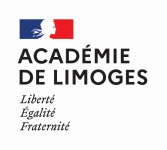 Annexe : Fiche de participation à l’opération éducative« Les Européens et la mer »Fiche à retourner sous forme numérique au plus tard le 22 octobre 2021 à l’adresse suivante : david.roou@ac-limoges.frEtablissementEtablissementEtablissementNom :Nom :Code :   Classe concernée (ou groupes d’élèves)Classe concernée (ou groupes d’élèves)Classe concernée (ou groupes d’élèves)Niveau, numéro de classe...Niveau, numéro de classe...Nombre d’élèvesProfesseurs encadrant le projet (noms et prénoms)Disciplines enseignéesDisciplines enseignéesIntitulé et descriptif rapide du projet envisagéIntitulé et descriptif rapide du projet envisagéIntitulé et descriptif rapide du projet envisagéForme envisagée pour la réalisation finaleForme envisagée pour la réalisation finaleForme envisagée pour la réalisation finaleRemarques particulièresRemarques particulièresRemarques particulières